One of the       things about Brew Monday is that I get to have a       and a catch-up with      . Brew Monday isn’t just for January either, if I want to have a cuppa on a       in      , I can! 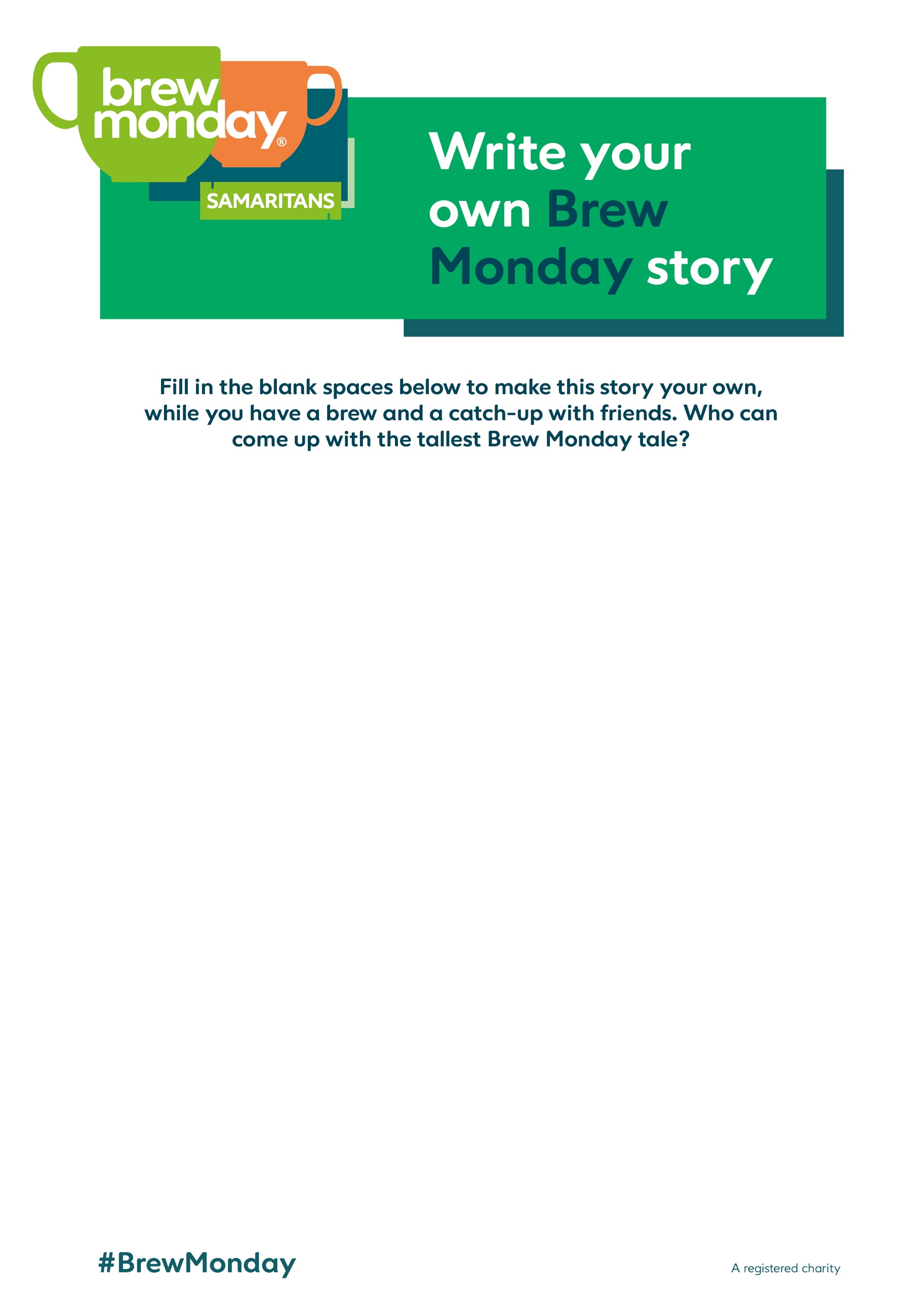 Next time, I’m going to invite      , make       and do       in      . Almost anything goes, as long as we’re connecting over a      ! Does this all sound a bit      ? It’s not as ridiculous as the ‘Blue Monday’ myth, which isn’t based on any       or science. Samaritans Brew Monday takes Blue Monday and turns it into      , encouraging us all to reach out for a cuppa and a chat. So I say, out with the blue and in with the      ! 